PODALJŠANO BIVANJE DOMAIgre na prostemZAJČJE DIRKE
Pripravite velike stare vreče, v katere lahko stopite in vam segajo vsaj do pasu. Na zadnjo stran vreče našijte bel cof, ki izgleda kot zajčji rep. Nato določite dolžino proge in se razdelite v ekipe. Na znak štarterja pričnite s tekmovanjem. Dovoljeno je samo gibanje s sonožnimi poskoki.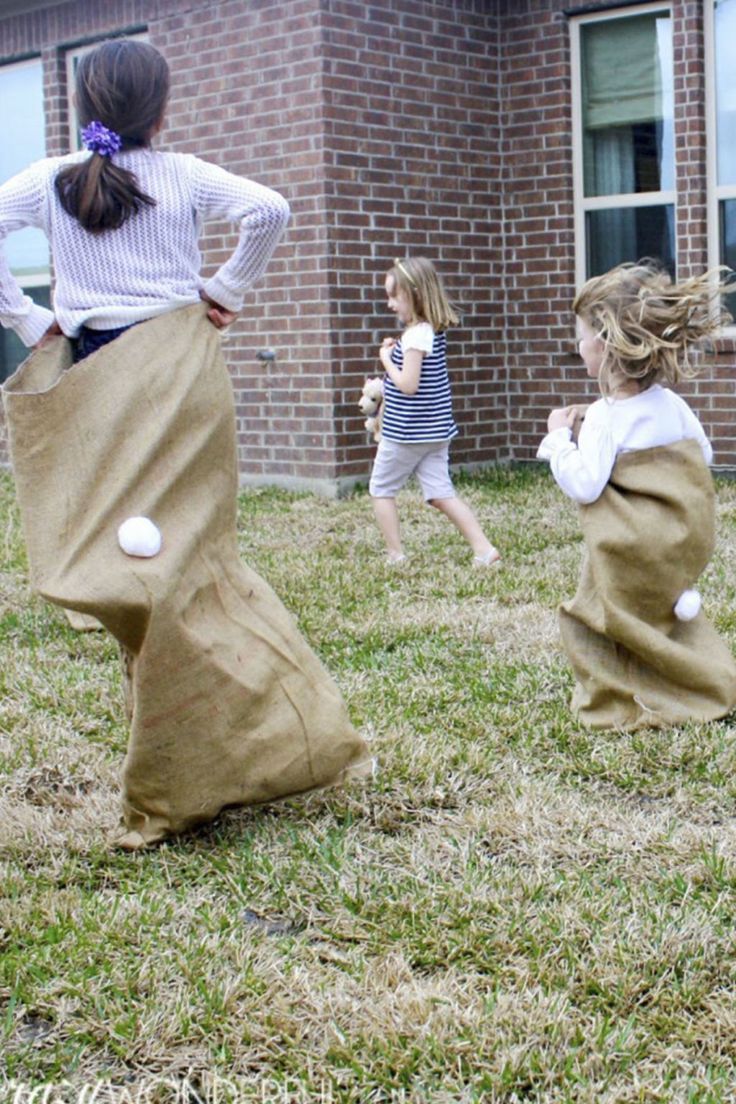 